       Réunion du 17 avril 2023 à 18h30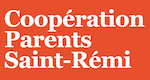 Procès VerbalPrésences : Johanne Godin, Hélène Filion, Karine Tremblay, Andrea Baldoni, Freddy, Danya Quinn, Amelie Bérubé, Karin CidralMot de bienvenue – Johanne Godin et Hélène FilionPreneur(euse) de notes Hélène Filion et Johanne GodinÉvènements spéciauxKermesse (Danya, Luisa Galuppo et Jen Camisano)9 juin!!!Courriel de recherche de bénévoles sera envoyé après l’expo-travauxSuivi en cours avec Mme Bourgeois pour l’horaire de la journée. TCBY avec 4 saveurs de yogourt glacéPopcorn machineMaquillage, craie, jeux d’agilité, Danse Fluo (Andrea B, Sabrina S.)28 avril!!!DJ Eric J, les lumières sont réservées, photobooth sera disponible, étampes fluorescentes pour les enfants. Expo-Travaux (Karine T+ McKenzie + Amélie)4 mai!!!Manque de bénévoles, publicité sera mise sur facebook. Nouvelles œuvres, très excitant!Œuvre collective : tricot urbain sur une branche, tricot de laine et billesVie communautaire (Christelle et Hélène)Pas de mise à jour. Dîner Pizza (Victoria et Kelly-Leigh) :Le dernier diner-pizza s'est très bien déroulé. Toutes les pizzas sont livrées en même temps et cela fonctionne bien.Le bénéfice final qui s'élèvera à plus de $5000 à partager entre CPSR et les Finissants.Nous avons une bonne équipe de bénévoles. Kelly est la seule à ne pas revenir l'année prochaine, vous serez donc entre de bonnes mains avec ces parents qui resteront à l'école pendant plusieurs années. Sabrina Paradis me remplacera l'année prochaine. Catherine Wilson-Gagne s'est également portée volontaire pour aider Sabrina. Le dernier vendredi pizza est le 12 mai.Campagne de financementChef et groupe pour l’année prochaine à déterminerReconnaissance (Andrea B) :Dernière activité mai ou juin? Un diner ou un vin-fromage en fin d’année. Date à déterminer.Vente de vêtements (Danya) :T-shirts Danse-Fluo toujours en vente! Nouveau deadline : 20 avrilMagasin en ligne général demeure ouvert jusqu’à la fin de l’année.Idée d’acheter des T-shirts pour bénévoles pour les évènements que le CPSR garderaDécoration (Sonia et Mackenzie):Belle décoration de pacque/printemps Mackenzie demande le budget annuel – Johanne lui reviendra.Finissants (Amelie)Levée de fonds : vente de gâteries et boutures à expo-travaux, Danse-FluoSoirée des Finissants – 21 juin avec DJ, photo-booth, souper de Scores, décorationsUne journée TCBY (19 mai)Débarcadère (Karin C) :Dernière année pour Karine Cidral l’année prochaine. Besoin dun bénévole pour tout apprendre l’année prochaine et prendre la relève l’année d’après.Total de groupe : 9-10 bénévolesSemaine de reconnaissance des bénévoles cette semaine – café et cookies par Karin Cidral.Conseil d’établissement (Karine)- Jouvence : succès (classe verte pour les 5-6e année)- Appréciation du personnel pour les activités de reconnaissance- Portes ouvertes ont très bien été- Semaine de la persévérance, déjeuner de l’amitié, planétarium mobile- Agrandissement : 5e et 6e année vont déménager avant la fin de l’année- CÉ va demander d’être consulté pour - 555 élèves, 1 classe de maternelle de 4 ans et 2 classes d’accueil, 2 classes de 4 année, 1 classe de 3-4année, 4 classes de 5e année, 3 classes de 6e année-30 min d’éducation physique de plus au 3e cycle et ils vont perdre 30 min d’anglaisVariaSoirée des bénévoles du CPSR en juin lors de la dernière reunion du CPSR (12 juin)Danya et Andréa vont prendre la relève l’an prochain  et comenceront officiellement lors de la rencontre du 15 mai!Postes de Chef d’équipe à pourvoir pour l’an prochain : Équipe Reconnaissance et équipe de Levée de fondsDates des prochaines réunions du CPSR :15 mai 202312 juin 2023